ЧЕРКАСЬКА МІСЬКА РАДА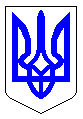 ЧЕРКАСЬКА МІСЬКА РАДАВИКОНАВЧИЙ КОМІТЕТРІШЕННЯВід 18.01.2022 № 33Відповідно до пп. 1 п. а ч. 1 ст. 34 Закону України «Про місцеве самоврядування в Україні», рішення Черкаської міської ради від 09.12.2021 № 15-17 «Про затвердження Комплексної програми соціальної підтримки захисників державного суверенітету та незалежності України і членів їх сімей – жителів           м. Черкаси, на 2022-2024 роки», з метою визначення умов забезпечення додаткових соціальних гарантій мешканцям м. Черкаси, розглянувши пропозиції департаменту соціальної політики Черкаської міської ради, виконавчий комітет Черкаської міської радиВИРІШИВ:1. Затвердити порядок надання щомісячної стипендії членам сімей учасників антитерористичної операції, операції об’єднаних сил, Революції Гідності, які загинули або померли внаслідок отриманих поранень та (або) захворювань, пов’язаних із захистом Батьківщини, участю у Революції Гідності (додається). 2. Доручити управлінню інформаційної політики Черкаської міської ради (Крапива Ю.Б.) оприлюднити рішення в засобах масової інформації.  3. Визнати такими, що втратили чинність рішення виконавчого комітету Черкаської міської ради від 19.11.2018 № 1081 «Про затвердження порядку надання щомісячної стипендії членам сімей учасників антитерористичної операції, операції об’єднаних сил, які загинули або померли внаслідок отриманих поранень та (або) захворювань, пов’язаних із захистом Батьківщини», від 26.02.2019 № 215 «Про внесення змін до рішення виконавчого комітету від 19.11.2018 № 1081 «Про затвердження порядку надання щомісячної стипендії членам сімей учасників антитерористичної операції, операції об’єднаних сил, які загинули або померли внаслідок отриманих поранень та (або) захворювань, пов’язаних із захистом Батьківщини», від 28.05.2019 № 576 «Про внесення змін до рішення виконавчого комітету від 19.11.2018 № 1081 «Про затвердження порядку надання щомісячної стипендії членам сімей учасників антитерористичної операції, операції об’єднаних сил, які загинули або померли внаслідок отриманих поранень та (або) захворювань, пов’язаних із захистом Батьківщини», від 03.11.2020 № 1070 «Про внесення змін до рішення виконавчого комітету від 19.11.2018 № 1081 «Про затвердження порядку надання щомісячної стипендії членам сімей учасників антитерористичної операції, операції об’єднаних сил, які загинули або померли внаслідок отриманих поранень та (або) захворювань, пов’язаних із захистом Батьківщини».3. Контроль за виконанням рішення покласти на директора департаменту соціальної політики Черкаської міської ради Данченка Є.М.Міський голова						           Анатолій БОНДАРЕНКО		              ДодатокЗАТВЕРДЖЕНОрішення виконавчого комітетуЧеркаської міської радивід _____________ № _______Порядок надання щомісячної стипендії членам сімей учасників антитерористичної операції, операції об’єднаних сил, Революції Гідності, які загинули або померли внаслідок отриманих поранень та (або) захворювань, пов’язаних із захистом Батьківщини, участю у Революції Гідності1. Загальні положення1.1. Цей порядок визначає механізм призначення та виплати щомісячної стипендії (далі – стипендія) членам сімей учасників антитерористичної операції, операції об’єднаних сил, Революції Гідності, які загинули або померли внаслідок отриманих поранень та (або) захворювань, пов’язаних із захистом Батьківщини, участю у Революції Гідності (далі – отримувачі).	1.2. Право на отримання стипендії мають члени сімей загиблих (померлих) учасників антитерористичної операції, операції об’єднаних сил, Революції Гідності, смерть яких пов’язана із захистом Батьківщини або виконанням обов’язків військової служби, участю у Революції Гідності, визнані такими відповідно до Закону України «Про статус ветеранів війни, гарантії їх соціального захисту»,  які зареєстровані та проживають у м. Черкаси. 	До членів сімей загиблих (померлих) учасників антитерористичної операції, операції об’єднаних сил, Революції Гідності  належать:утриманці загиблого (померлого), яким у зв'язку з цим виплачується пенсія;батьки;один з подружжя, який не одружився вдруге, незалежно від того, виплачується йому пенсія чи ні;діти, які не мають (і не мали) своїх сімей;діти, які мають свої сім'ї, але стали особами з інвалідністю до досягнення повноліття;діти, обоє з батьків яких загинули або пропали безвісти.	Обов’язковою умовою для отримання стипендії є перебування отримувача на обліку в Єдиному державному автоматизованому реєстрі осіб, які мають право на пільги.	Стипендія неповнолітнім дітям виплачується матері (батькові) або законному представнику.Для надання стипендії членам сімей загиблих (померлих) учасників Революції Гідності обов’язковою умовою є включення загиблого (померлого) учасника Революції Гідності до списку осіб, смерть яких пов’язана з участю в масових акціях громадського протесту, що відбулися у період з 21 листопада    2013 р. по 21 лютого 2014 р., затвердженого наказом Міністерства соціальної політики України від 08.05.2014 № 278.1.3. Стипендією є щомісячна виплата з бюджету Черкаської міської територіальної громади у розмірі 4,0 тис. грн. на місяць.	1.4. Заяву на призначення стипендії отримувачі подають до департаменту соціальної політики Черкаської міської ради після набуття права на неї, в подальшому - щорічно в грудні поточного року, для призначення стипендії на наступний рік.	Під час першого звернення для призначення стипендії отримувач разом із заявою подає наступні документи:копію документу, що посвідчує особу отримувача та реєстрацію місця проживання у м. Черкаси;	копію довідки про присвоєння реєстраційного номера облікової картки платника податків отримувача (крім осіб, які через свої релігійні переконання відмовились від присвоєння такого номера, повідомили про це відповідний орган державної податкової служби і мають відповідну відмітку у паспорті);	копію посвідчення члена сім’ї загиблого (померлого) ветерана війни;копію витягу з протоколу засідання Центральної військово-лікарської комісії по встановленню причинного зв’язку захворювань, поранень, контузій, травм, каліцтв;копію свідоцтва про смерть учасника антитерористичної операції, операції об’єднаних сил, Революції Гідності;	реквізити банківського рахунку для перерахування коштів;	в окремих випадках - інші документи, що безпосередньо впливають на право отримувача на призначення стипендії (довідка про навчання, копія довідки про встановлення інвалідності, довідка про реєстрацію місця проживання, тощо).	Під час подачі заяви обов’язково пред’являються оригінали документів.	Подані отримувачем документи формуються в особову справу та зберігаються в департаменті соціальної політики Черкаської міської ради. 2. Виплата грошової допомоги2.1. Головним розпорядником коштів, передбачених у бюджеті Черкаської міської територіальної громади для надання стипендії, є департамент соціальної політики Черкаської міської ради.2.2. Виплата стипендії здійснюється у разі наявності коштів бюджету Черкаської міської територіальної громади, виділених на зазначені цілі та в межах затверджених асигнувань через перерахування коштів на рахунки отримувачів допомоги, відкриті ними у банківських установах.2.3. Підставою для виплати стипендії є розпорядження міського голови про виділення коштів, підготовлене головним розпорядником коштів на підставі документів, зазначених у пункті 1.4 цього порядку. 3. Припинення виплати грошової допомоги3.1. Виплата стипендії припиняється у випадку:смерті отримувача;зміни місця реєстрації та проживання (переїзд за межі м. Черкаси);зміни сімейного стану отримувача (одруження).3.2. Про зміну обставин, що впливають на право отримувати стипендію, отримувач (або його представник) зобов’язаний повідомити департамент соціальної політики Черкаської міської ради протягом 15 днів з моменту виникнення таких обставин.3.3. Виплата стипендії припиняється з місяця, наступного за настанням відповідних змін. У разі несвоєчасного повідомлення отримувачем (або його представником) про обставини, що впливають на виплату стипендії, надмірно отримані кошти стягуються за весь період неправомірного отримання у встановленому законодавством порядку.Директор департаменту				            Євгеній ДАНЧЕНКОПро затвердження порядку надання щомісячної стипендії членам сімей учасників антитерористичної операції, операції об’єднаних сил, Революції Гідності,  які загинули або померли внаслідок отриманих поранень та (або) захворювань, пов’язаних із захистом Батьківщини, участю у Революції Гідності